Свыше 518 млн. рублей направлено на повышение доступности дошкольного образования в Орловской области. О ходе реализации на территории региона национального проекта «Демография» по созданию дополнительных мест в 2020-2021 годах для детей в возрасте от 1,5 до 3-х лет Андрею Клычкову доложила руководитель областного Департамента образования Татьяна Крымова.

Целью нацпроекта «Демография» является обеспечение возможности матерям совмещать трудовую деятельность с семейными обязанностями, в том числе за счет повышения доступности дошкольного образования для детей в возрасте до трех лет.

В рамках реализации национального проекта «Демография» в Орловской области в дошкольных учреждениях должны быть созданы 420 дополнительных мест для детей в возрасте от 1,5 до 3 лет. В соответствии с соглашениями с Министерством просвещения РФ общий объем финансирования на 2019-2021 годы составит 518,9 млн. рублей, из них средства федерального бюджета – 481,9 млн. рублей (плановые значения показателя).

Создание дополнительных мест для детей в возрасте до 3-х лет в 2020-2021 годах планируется за счет строительства 4 объектов в Орле. Это детский сад в микрорайоне №6 на 155 мест (срок сдачи объекта – декабрь 2020 года), детский сад (ясли) по ул. Планерной на 80 мест (срок ввода объекта в эксплуатацию по контракту – июль 2021 года), детский сад (ясли) в 795-м квартале города на 80 мест (срок ввода объекта в эксплуатацию – декабрь 2021 года) и детский сад (ясли) по ул. Ливенской на 105 мест (I этап строительства, срок ввода объекта в эксплуатацию – декабрь 2021 года).

Подводя итоги обсуждения вопросы, Андрей Клычков акцентировал внимание на недопущении отставаний от графика как по заключению контрактов с подрядчиками, так и по установленным срокам сдачи социально значимых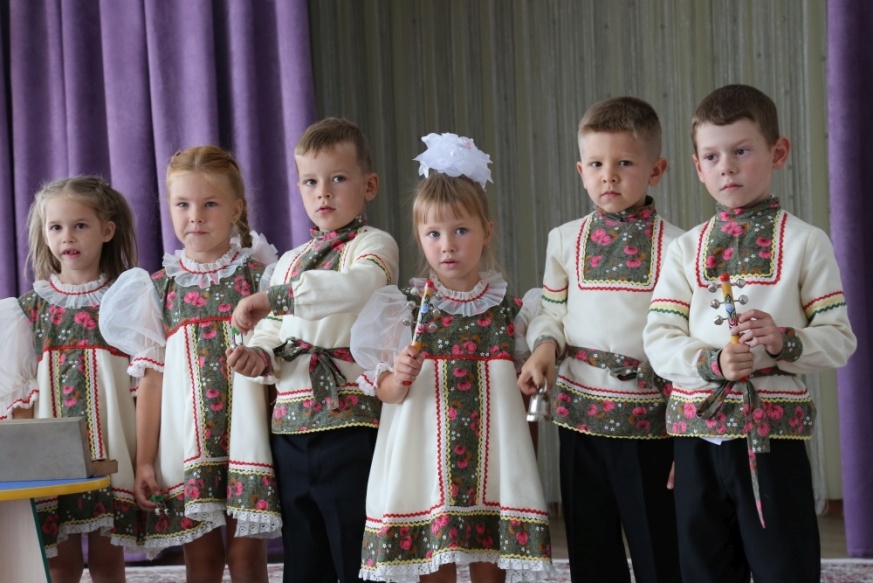 